Шифр___________Муниципальная олимпиада по русскому языку  2020-2021 уч. г. (4 класс) 1. Разгадай ребусы:    2Д,             1УМ,            Ш3Х,       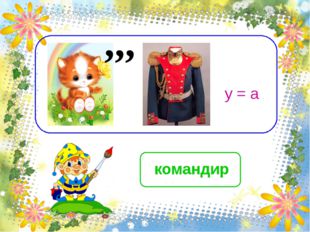 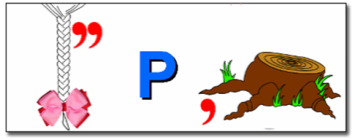 ______________      _________________       ____________________         __________________          ______________________2. Закончите пословицу, поговорку:          а)  И в бочке мёда  __________________________          б)  Дождь лил, ______________________________          в)  Не гордись званием,______________________________          г)  За двумя зайцами  погонишься, ___________________________          д) Тише едешь, ____________________________  3.   Замени заимствованные слова русскими синонимами:а)  хобби- ______________________б) демонстрировать - ______________в)  аргумент -  ____________________г) классифицировать -  _____________д) худи - _________________________4. Подбери к данным фразеологизмам антонимичные фразеологизмы:       а) Взять себя в руки__________________________      б) Работает засучив рукава____________________       в) Жить как кошка с собакой__________________      г) Ни свет ни заря____________________________      д) Расхлёбывать  кашу________________________  5. Составь словосочетания, в которых данные слова будут употреблены в переносном значении:а)  море - _________________________________б) волчий - _______________________________в) тяжёлый-    _____________________________г) хвост -  _________________________________д) каменное - ______________________________6. Найди спрятанные в предложениях фамилии хорошо известных вам писателей, напиши их:а)  Смотри, любимый кокос её в альбоме нарисован ! ………………..б) Кто запер родителей в тёмной комнате? …………………в) Не смешивай ментол с той сладкой жидкостью! ………………г) Витя, не надо краба ртом трогать. …………………д) Мама, а змея, рыба, комар, шакал – это всё звери? ………………….7.  Укажите, какой частью речи являются выделенные слова:Я смотрю – в избе мой брат,
У него шинель до пят.
Он с запиской отпускной
К нам пришёл на выходной.
Шурка – слесарь в мастерской.
Он такой степенный,
Представительный такой,
Прямо как военный.8. Запиши слова, обозначающие «комнаты» в разных учреждениях:
В гостинице - _____________
В монастыре - _____________
В поликлинике - ____________
В поезде - _________________
В музее - __________________9. Замени выражения наречиями:а) упасть лицом вниз - _______________б) каждую минуту -  _________________в) широко открыть окно  - ____________г) на пустой желудок -    ______________д) на две равные части -  _____________10.  Вставь пропущенные буквы:а) боепр…пасы;         б) пр…красный;                в) пр…небрегать;                   г) беспр…ютный;              д) пр…чудливый.11. Вспомни правила орфографии и пунктуации. Исправь в тексте ошибки:Руский лес.Харош русский лес раней весной. Гипкие ветки берёс густо покрыты смалистыми почьками. Молоденкие асинки выстроились на опушки леса. Ани ждут тепла. Ветирок весело бежит от бирёзке к осинки. В высоком небе купаются вершыны сосен. К старой еле подлители птицы. Ветки закачялись. Ис спелых шышек полетели легкии семена. Ввоздухе пахнит смолой. У ручя красуется ива. Над иё залотистым пушком жужат пчёлы. Мяхким мхом порос старый пень. На поляне размистился дуп. Скора всё зазеленеет зацветёт. Лес – богатцтво нашей страны. Берегите лесСпасибо за работу! Ключ к работе по русскому языку        (4 класс  2020 г.)Максимальное количество баллов – 55 баллов1.   Парад, разум, командир, штрих, корень.Максимальное количество баллов – 5.2.  а)  И в бочке мёда есть ложка дёгтя.                 г)  За двумя зайцами  погонишься, ни      б)  Дождь лил, как  из ведра.                                одного  не поймаешь.         в)  Не гордись званием, а гордись знанием.      д) Тише едешь, дальше будешь.                Максимальное количество баллов – 5.         3. а)  хобби - увлечение; б) демонстрировать - показывать;в) аргумент - доказательство;г) классифицировать -  распределять;д) худи – толстовка с капюшономМаксимальное количество баллов – 5. 4. а) Выйти из себя;    б) Работает спустя рукава;   в) Жить душа в душу; г) На ночь глядя;    д) Заваривать кашу.Максимальное количество баллов – 5.5. а)  море огней, людей, книг и др.б) волчий аппетитв) тяжёлый день, взгляд и др.г) хвост поезда и др.д) каменное сердце Максимальное количество баллов – 5. Допускаются другие варианты 6. Осеева, Перро, Толстой, Барто, МаршакМаксимальное количество баллов – 5. 7.  Местоимение, прилагательное, существительное, существительное, существительноеМаксимальное количество баллов – 5.8.  Гостиница - номер, монастырь - келья, поликлиника - кабинет, поезд - купе, музей - зал.Максимальное количество баллов – 5. 9.  а) упасть лицом вниз – навзничь;б) каждую минуту – ежеминутно; в) широко открыть окно – настежь;г) на пустой желудок – натощак;   д) на две равные части -  пополам.Максимальное количество баллов – 5.10. а) боеприпасы; б) прекрасный; в) пренебрегать;  г) бесприютный;  д) причудливый.Максимальное количество баллов – 5.   11.     Русский лес.Хорош русский лес ранней весной. Гибкие ветки берёз густо покрыты смолистыми почками. Молоденькие осинки выстроились на опушке леса. Они ждут тепла. Ветерок весело бежит от берёзки к осинке. В высоком небе купаются вершины сосен. К старой ели подлетели птицы. Ветки закачались. Из спелых шишек полетели легкие семена. В воздухе пахнет смолой. У ручья красуется ива. Над её золотистым пушком жужжат пчёлы. Мягким мхом порос старый пень. На поляне разместился дуб. Скоро всё зазеленеет, зацветёт. Лес – богатство нашей страны. Берегите лес!  (в тексте 35 ошибок)             Исправили до 7 ошибок – 1 баллот 8 до 14 – 2 баллаот 15 до 21 – 3 баллаот 22 до 28 – 4 баллаот 29 до 35 –5 балловМаксимальное количество баллов – 5.